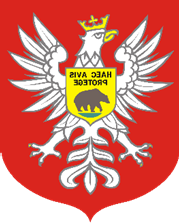 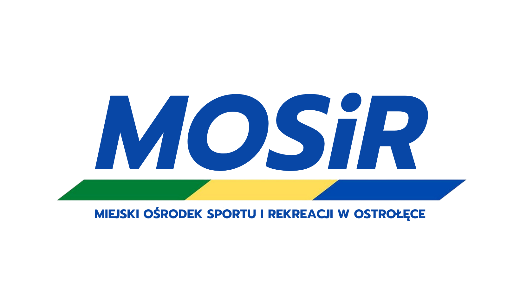 II TURNIEJ PIŁKI NOŻNEJ Z OKAZJI ŚWIĘTA NIEPODLEGŁOŚCI O PUCHAR PREZYDENTA MIASTA OSTROŁĘKI ŁUKASZA KULIKAPodział grup:Szczegółowy harmonogram spotkań:GRUPA A:9:00  ZAKŁAD KARNY PRZYTUŁY STARE - ELEKTRO-ENERGETYKA9:15  TURBINA II - TAMERS OLSZEWO-BORKI9:30  ZAKŁAD KARNY PRZYTUŁY STARE - TAMERS OLSZEWO-BORKI9:45  ELEKTRO-ENERGETYKA - TURBINA II10:00 ZAKŁAD KARNY PRZYTUŁY STARE - TURBINA II10:15 TAMERS OLSZEWO-BORKI - ELEKTRO-ENERGETYKAGRUPA B:10:30  FUNZONE PAINTBALL OLSZEWKA - BIAŁOBIEL10:45  DZBENITINAIKOS - GENTELMENI11:00  TURBINA I - BIAŁOBIEL11:15  FUNZONE PAINTBALL OLSZEWKA - DZBENITINAIKOS11:30  TURBINA I - GENTELMENI11:45  BIAŁOBIEL – DZBENITINAIKOS12:00  TURBINA I – DZBENITINAIKOS12:15  GENTELMENI - FUNZONE PAINTBALL OLSZEWKA12:30  TURBINA I - FUNZONE PAINTBALL OLSZEWKA12:45  GENTELMENI – BIAŁOBIELGRUPA C:13:00  PROMIL OLSZEWKA - LECH LELIS13:15  X-CAR AUTO-LAKIERY - KSK OSTROŁĘKA13:30  PROMIL OLSZEWKA - KSK OSTROŁĘKA13:45  LECH LELIS - X-CAR AUTO-LAKIERY14:00  PROMIL OLSZEWKA - X-CAR AUTO-LAKIERY14:15  KSK OSTROŁĘKA - LECH LELISĆWIERĆFINAŁY:15:00 1A - 3A/B/C:15:15 1B - 3A/B/C:15:30 2B - 2C:15:45 1C - 2A:	PÓŁFINAŁY:16:0016:15 3 MIEJSCE:16:30FINAŁ:16:45GRUPA AZAKŁAD KARNY PRZYTUŁY STARETURBINA OSTROŁĘKA IITAMERS OLSZEWO- BORKIELEKTRO-ENERGETYKAGRUPA B TURBINA OSTROŁĘKA IFUNZONE PAINTBALL OLSZEWKADZBENITINAIKOSGENTELMENIBIAŁOBIELGRUPA C PROMIL OLSZEWKAX-CAR AUTO-LAKIERYKSK OSTROŁĘKALECH LELIS